Road closure and night worksPine Street, Wynnum8pm Tuesday 12 to 5am Wednesday 13 December 2017To improve safety and reduce service delays caused when over-height vehicles strike rail bridges, Queensland Rail recently installed a protection beam at Pine Street, Wynnum. As part of this project, Pine Street will be closed between Dibar Street and Tingal Road, from 8pm on Tuesday 12 to 5am Wednesday 13 December 2017, weather permitting, to allow for the removal of the height gauge and warning chime gantry on each approach to the rail bridge.During this time, traffic management including detour signage will be in place to direct road users and pedestrians around the closure. (See map of closed road, over the page.)Local and pedestrian access will be maintained at the instruction of the traffic controller. Works are being undertaken at night to minimise impact to traffic.Residents adjacent to the works may experience some noise from the operation of plant and equipment, construction activities and truck movements during these works.Every effort will be made to carry out these works with minimal disruption.Queensland Rail apologises for any inconvenience and appreciates the local community’s cooperation during these important works.For traffic management queries, please contact JF Hull on 0437 718 216.For more information about the Bridge Strike Protection Project contact Queensland Rail’s customer feedback team on 13 16 17 (between 7.15am and 5pm Monday to Friday) or email communityengagement@qr.com.auWe are moving towards paperless notifications about noise and works. You will still see paper notices as we transition to the new system. Sign up at: queenslandrail.com.au/EmailNotification or contact us if you prefer to receive paper copies. Pine Street closed between Dibar Street and Tingal Road: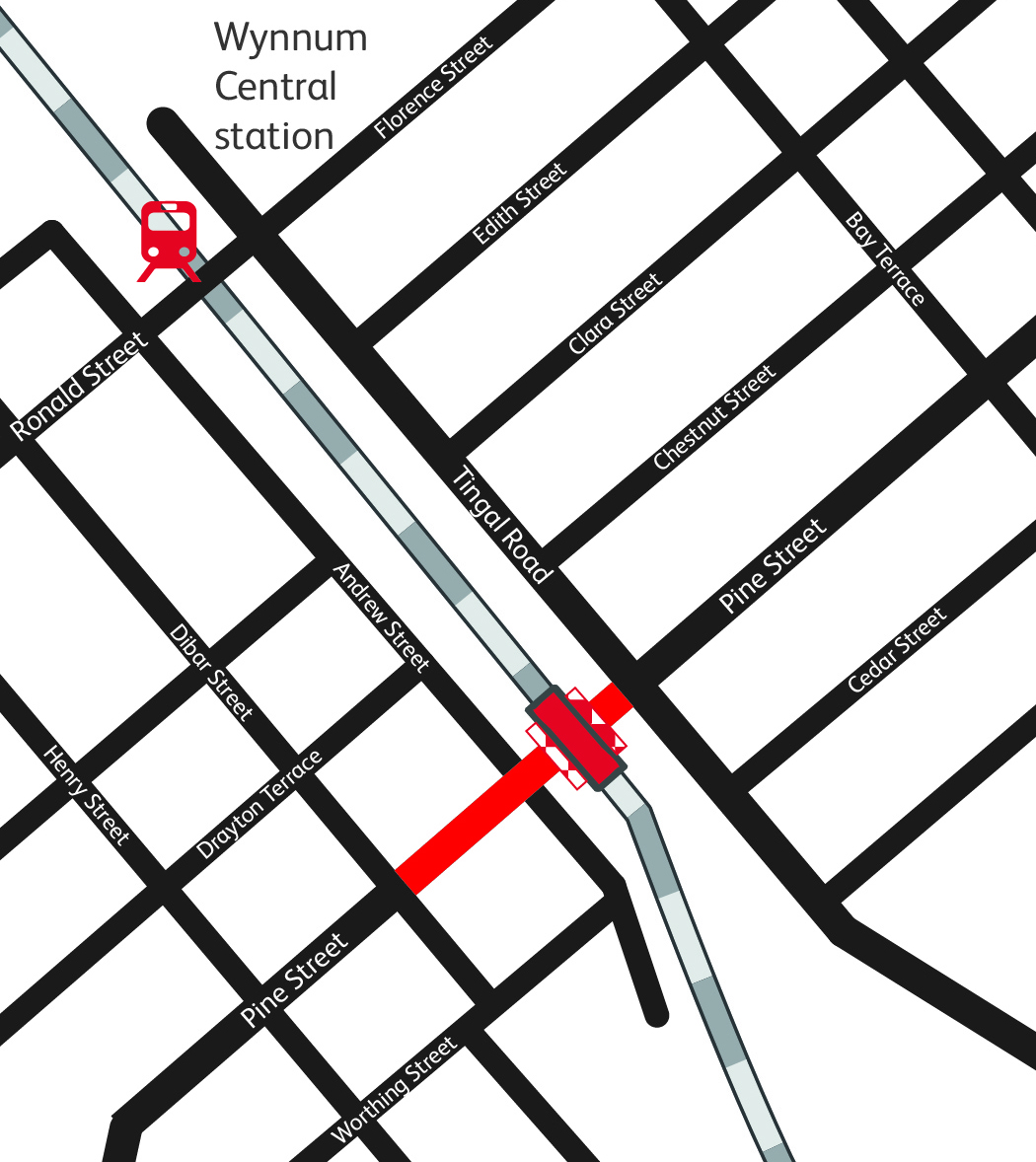 